Bel Air Home for Children & Adolescents Inc.Annual Report       IntroductionThe Bel Air Home for Children and Adolescents Inc. has been established since 1997. Its main objective is to provide a safe, caring, loving and protected environment for children and young people deprived of their natural family setting. It presently caters for children from 0 -18 years. The Child Protection Authority is the Governing Body of the Home. The authority provides for the Protection of Children in Grenada under a legal framework.The annual report of the company is published every year for its many contributors and members. The appended audited financial statements for 2015-2016 form an integral part of this report.2.0   The CompanyAt the last annual meeting in January 2016, there wereseven ordinary members of the Company including five directors listed below.	The officers and Directors were re-elected in January 2016 until the next annual meeting. The officers are:-President :   Ms. Claudia AlexisVice-President:  Mrs. Lauren E. Grey-Beliaeff M.B.E. Treasurer:    Mrs. Merle Byer Secretary:  Mrs. Lisa Charles Directors:	Sis. Francis Nelson, Mrs. Marina Williams-         JohnsonSister Francis-Nelson is appointed by the St. George’s University.The other members are:    Mrs. Elise Evans Mr. Tim Byam 3.0       Staff                       The staff at the Home consists of a Management team which includes the Manager, Assistant Manager- Educational Needs Co-ordinator, Home Co-ordinator and four  supervisors. There are also twelve caregivers who are rotated on a twenty-four hour shift basis.  	The Board of Directors is pleased to place on record its appreciation to all the staff members who worked at Bel Air during the year under the guidance and direction of the Home Manager Mrs. Lisa Charles.               4.0  Residents	On 30th June 2016 there were twenty-four (24) children, resident at Bel Air Home, ten (10) in the Nursery and fourteen (14) adolescent girls. During the year, there were seven (7) admissions and ten (10) discharges. Included in the admissions were babies in the age range of one month to fourteen months.    Our school age residents continue to show improvement in their academic studies. One adolescent girl sat the CPEA exams and was successful.  There will now be four girls at secondary schools.      There are no toddlers at the playschool at present.At the end of June 2016 there were thirteen (13) children inprimary school, and one (1) attending a skills training center.Congratulations to the successful child and particularly to Ms. Alison Greene – Education Needs Co-ordinator, staff, and community volunteers who continue to assist with her studies and homework.5.0 FinanceThe audited financial statements for the year July 1st 2015 to June 30th 2016 are attached to this report. Special thanks to Mr. Henry Joseph of Pannell Kerr Foster and his staff for continuing to undertake this task on a voluntary basis. Despite the many challenges it is heartening to note that the home was able to operate and manage its finances without much liquidity problems in the year and well within its budget. Noteworthy is the reduction in electricity costs reflecting the introduction of solar power in the last six months of the year.6.0 AppreciationThe Directors express gratitude to the Trustees of   St. George’s University for their continued generous contribution which amounted to EC$133,620.00 in the period, paid on a monthly basis towards the running costs of the Home.The Board also acknowledges the Government of Grenada’s subvention of EC$437,658.00 received during the period under review, and sincerely thanks the Government for its continued contribution to the Home.Simon and Elizabeth Batey through The Friends of Bel Air (UK) continued their support during the year. There were also donations of food, clothing household and other valuable items which went a long way in reducing the expenses during the year. There are also volunteer sponsors of children and visitors who visit the Home and assisted with other areas of need.  We will again wish to place on record our thanks and appreciation to the Bateys, the sponsors of the children and all other supporters and donors in the UK and here at home for their continued support. Grenada Electricity Services Ltd. (Grenlec) over the years has been one of the Home’s main local contributor. We thank Grenlec for its continued annual contribution towards the upkeep of the Home. The decrease in the electricity expense is also a reflection of Grenlec’s installation of the solar panels in December 2015.    We also thank the Chairman of Grenada Electricity Services Ltd. for his continuing financial contribution and interest in the Home.      To all other overseas contributors we thank you for your support and contributions.      The Directors also thank the members of the local     community and business houses for their support provided      during the period, both financially and in kind. Mention must be made of the National Water and Sewerage Authority who gives a discount on the water consumption of the Home, Jonas Browne and Hubbard G’da Ltd and Real Value Supermarket for their continued contributions to food and other supermarket items. 	7.0    Professional Services    The Directors are very grateful to Dr. Beverly Nelson, Dr. Jennifer Isaac, Dr. Lutz Amechi, , Dr. Byron Calliste, Dr. Joseph, and CHORES for their medical services provided free of charge.  8.0 Volunteers	Volunteers continue to be associated with the Home; many of them are from the  University Students’ body.	These volunteers assist the children with homework, recreational activities and general care. 	The Danish students also make very meaningful contributions towards the children’s welfare while they are on assignment here in Grenada. We thank them for their contributions and the administrators of UCC department of Social Education-Denmark for allowing the programme to be done in Grenada. We look forward to the partnership continuing.8.1 Future Outlook	Bel Air Home with its limited funds will continue to make the best choices in managing its resources to enable it to maximize benefits for the children. We hope to overcome any challenges faced during the coming year in meeting the needs of the residents and staff.	We value all contributions whether in cash or kind as we strive to make Bel Air Home a better place for all the children entrusted to our care.Our best wishes are extended to all for 2017.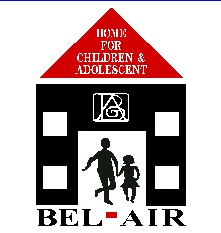 